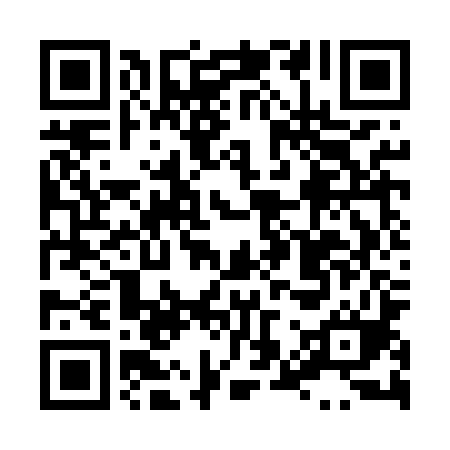 Ramadan times for Gryfow Slaski, PolandMon 11 Mar 2024 - Wed 10 Apr 2024High Latitude Method: Angle Based RulePrayer Calculation Method: Muslim World LeagueAsar Calculation Method: HanafiPrayer times provided by https://www.salahtimes.comDateDayFajrSuhurSunriseDhuhrAsrIftarMaghribIsha11Mon4:304:306:2012:084:025:575:577:4112Tue4:284:286:1812:084:035:595:597:4313Wed4:254:256:1612:084:056:006:007:4514Thu4:234:236:1412:074:066:026:027:4615Fri4:204:206:1112:074:086:046:047:4816Sat4:184:186:0912:074:096:056:057:5017Sun4:154:156:0712:074:106:076:077:5218Mon4:134:136:0512:064:126:096:097:5419Tue4:104:106:0312:064:136:106:107:5620Wed4:084:086:0012:064:146:126:127:5821Thu4:054:055:5812:054:166:146:148:0022Fri4:034:035:5612:054:176:156:158:0223Sat4:004:005:5412:054:186:176:178:0324Sun3:583:585:5112:044:196:196:198:0525Mon3:553:555:4912:044:216:206:208:0726Tue3:523:525:4712:044:226:226:228:0927Wed3:503:505:4512:044:236:246:248:1128Thu3:473:475:4212:034:246:256:258:1429Fri3:443:445:4012:034:266:276:278:1630Sat3:423:425:3812:034:276:286:288:1831Sun4:394:396:361:025:287:307:309:201Mon4:364:366:331:025:297:327:329:222Tue4:334:336:311:025:317:337:339:243Wed4:314:316:291:015:327:357:359:264Thu4:284:286:271:015:337:377:379:285Fri4:254:256:241:015:347:387:389:306Sat4:224:226:221:015:357:407:409:337Sun4:194:196:201:005:367:427:429:358Mon4:164:166:181:005:387:437:439:379Tue4:134:136:161:005:397:457:459:3910Wed4:114:116:131:005:407:477:479:42